CLASE 1: Presentación del espacio curricular “Historia de los procesos socio-culturales I”.Estimados alumnos:Queremos saludarlos y darles la bienvenida a este espacio virtual de trabajo del Instituto Superior de Formación y Capacitación Docente de la FEB e iniciar nuestro primer año de  estudios  en la carrera de Bibliotecario de Instituciones Educativas y en nuestro espacio de trabajo referido al abordaje de los procesos socio-históricos culturales. Lo primero que vamos a establecer es cómo vamos a comunicarnos. Cada quince días, todos los jueves, después de las 18 horas y hasta la fecha de nuestro segundo encuentro, van a estar a su disposición en la página Web de la FEB las clases de este espacio. Ustedes la pueden bajar y leerla durante la semana. Ante cualquier duda, consulta o comentarios que quieran hacer no tienen más que escribir a su Profesor:  Carlos Dicroce:   cdicroce@gmail.com  En caso de abrirse una cuarta división de primer año deberán conectarse con las Profesoras Analía Canutti (analiacanutti@yahoo.com.ar) y Estela Giraldez (giraldez68@yahoo.com.ar)A su vez Ustedes se pueden comunicar entre Ustedes, usando este mismo medio.Durante el Ciclo Lectivo se establecerán horarios de los encuentros presenciales en donde los profesores orientarán acerca de los contenidos del programa, la dinámica del examen y también atenderán las dudas que les presenten. A  continuación enumeramos los siguientes requisitos mínimos para cursar esta asignatura:Asistencia: Es obligatorio asistir a los encuentros presenciales. El no cumplimiento de este requisito deja sin efecto la promoción del curso.Puntualidad: No se contemplarán retiro anticipado ni llegadas tarde a cada uno de los encuentros. Los horarios serán expuestos en cartelera o informados en la Página WEB del Instituto. La duración de nuestros encuentros es de cuatro hora-reloj.Los alumnos que no aprueben las instancias parciales de evaluación y no cumplan con la entrega de los trabajos solicitados podrán acreditar las materias como alumnos regulares en los turnos de exámenes de Diciembre, Marzo y Julio y la prueba será escrita y oral.  A  continuación les presentamos nuestra propuesta para el presente Ciclo Lectivo:PROYECTO DE CATEDRACarrera: Bibliotecario de Instituciones EducativasCátedra: Historia de los procesos socioculturales I.Curso: Primer Año.Año lectivo: 2018Profesores:  Analía Canutti, Dicroce Carlos, Estela Giraldez Fundamentación:¿Por qué Historia en la formación de un bibliotecario?	Los grandes problemas de las sociedades humanas requieren para su comprensión de una dimensión histórica. Este “pensar históricamente” los problemas reales que afectan y afectaron a los hombres y mujeres de ayer y de hoy, ayuda a entender de manera más compleja el presente y nos permite discernir cuál es la situación de cada uno de nosotros en las circunstancias que nos ha tocado vivir y cuáles son las opciones abiertas sobre las que tenemos que actuar. En este sentido, la perspectiva histórica nos ofrece una guía- práctica y ética a la vez acerca de nuestras elecciones, hoy.	El enfoque que proponemos para la formación de un bibliotecario privilegia la   “comprensión del presente vivo y no del pasado muerto” según palabras de José Luis Romero. En este sentido, nuestra forma de aproximación al conocimiento de la historia será distinta a la tradicional. Ya que no nos vamos a contentar con una narración puntual de acontecimientos, una batalla, una crisis económica, el triunfo de una propuesta cultural, etc, sino que vamos a tratar de considerar a estos acontecimientos como el complejo resultado de la interacción de fuerzas muy diversas. Nos oponemos a una visión lineal del progreso del hombre y pretendemos en este curso volver a examinar la trayectoria de la historia con una mirada nueva, libre de prejuicios y de verdades caducas, para enfrentarnos a un mundo que está cambiando rápidamente, y que lo hace en direcciones que no son las que habían previsto nuestros esquemas. Es por eso que vamos a hablar de procesos en la que los hombres son actores creativos y esto supone hablar de temporalidades. Situación que nos remite a los siguientes interrogantes: ¿de dónde venimos, quiénes somos y hacia dónde vamos? El presente proyecto de cátedra de los procesos socio- culturales intentará aproximarse a las respuestas, provisorias, por supuesto, de estas preguntas.	 Pero a la hora de contestarlas aparecerán las distintas perspectivas y las diferentes opiniones. En primer término lo que llamamos de forma habitual "mundo antiguo y medieval” es seguramente la época histórica comprendida desde la aparición del hombre sobre la tierra y hasta el siglo XV, período en  el que han alumbrado un cierto número de grandes procesos históricos  como las revoluciones políticas y sociales, el esclavismo y feudalismo, revoluciones culturales como la escritura, la reunión,  fusión y enfrentamientos  de acervos culturales diversos y el surgimiento de religiones que aún perduran como el cristianismo, judaísmo e islamismo. Se reconoce unánimemente que el adelanto y el progreso material de la humanidad en esta época no admite dudas. Pero enseguida llegan las discrepancias cuando se analizan de cerca las consecuencias derivadas, incluidas las negativas o perversas, de esos adelantos o se contempla la imagen de extremado desequilibrio social y espacial con que se han producido.	La naturaleza histórica de esta época ha sido objeto de un número enorme de tratamientos generales. Unos propiamente historiográficos y otros ensayísticos, filosóficos, literarios o de otras especies. Sin embargo, la reiterada revisión de la historia de este período histórico, su constante reinterpretación, es uno de los aspectos más llamativos de la actividad de los historiadores, sociólogos y antropólogos. Ciertamente, la historia entera de la humanidad está siempre sujeta a reinterpretaciones y reescritura, ya que la reconstrucción de la historia es algo que se hace desde cada presente concreto.	El curso que les proponemos responde a ese espíritu de constante revisión de donde queremos que nuestros estudiantes no sólo amplíen el panorama de la historia del mundo antiguo y medieval sino que también contribuya a que puedan construir una nueva explicación del mismo. Propósitos del Docente	El propósito general es propiciar un espacio de problematización para que los estudiantes puedan encontrar herramientas para pensar y analizar las presencias y sentidos del pasado, en distintos niveles y planos, en lo político y en lo cultural, en lo simbólico y en lo personal, en lo histórico y en lo social. 	Pretendemos que, a partir de este curso, los futuros bibliotecarios puedan comprender que la historia es un nexo significativo entre el pasado, el presente y el futuro – y no meramente una perspectiva de lo que ha sido – de tal manera que les permita apropiarse y construir las nociones de tiempo histórico, proceso histórico, cambio social y una multicausalidad que incluya la intencionalidad de los actores.	Nuestra intención es que puedan confrontar interpretaciones diversas sobre los procesos que estudian; en tal sentido, la lectura, discusión y debate serán las tres operaciones intelectuales que estimularemos con la finalidad de hacer explícitos los conflictos cognitivos que originen el conocimiento de nueva información frente a los preconceptos y las ideas previas.  Expectativas de logro:Que los alumnos/as logren articular los conocimientos específicos de las Ciencias Sociales con la práctica de un bibliotecario escolar.Que los alumnos/as puedan revisar sus concepciones sobre el mundo y a la vez construir herramientas que les permitan su inserción en el mundo laboral de una manera responsable y crítica.Que puedan elaborar, opiniones y juicios argumentados sólidamente sobre problemáticas socio-culturales pasadas y actuales.Que puedan identificar las principales problemáticas acerca de la información y clasificación de la misma referida a las ciencias sociales.       Objetivos generales: Comprender la importancia de la cultura en la sociedad.Analizar la dinámica propia de los procesos socio- culturales.Impulsar en los alumnos el conocimiento y la valoración de la identidad, el patrimonio cultural, promoviendo proyectos desde la Biblioteca para trabajarla en el ámbito escolar.Incentivar en el alumnado la apreciación de una obra literaria, una película, un recorte periodístico, un texto científico, como soporte técnico y aporte desde su rol de bibliotecario para elevar la conciencia cultural y la calidad pedagógica de la institución escolar de la cual forma parte.Objetivos específicos:Interpretar los procesos que generaron la revolución agrícola, neolítica, urbana.Desarrollar la capacidad de comprensión y reflexión acerca de la relación comunidad- aldea- señorío- ciudad-  Estado-Imperio.Reconocer la estratificación social, vida cotidiana y distribución del poder político- económico en cada proceso histórico. Feudalismo- Burguesía- Iglesia- Monarquía.Analizar críticamente las investigaciones que se han realizado desde la formación de la historia social de la cultura escrita.Contenidos:Primera Parte: El mundo antiguoUnidad I: La revolución urbana y la aparición de los primeros estados.La ciudad en la era pre- industrial: economía y sociedad. Campesinos, artesanos y comerciantes. Sacerdotes y guerreros. Los primeros Estados: Egipto y la Mesopotamia( 4000 a 3000 ac). Templo y palacio. La administración de los Estados. La escritura y la revolución del conocimiento. El camino hacia el Estado en América. Los centros ceremoniales: la Venta y Chavín. Usos de la escritura en el Próximo Oriente Antiguo. Escribas y ArchivosUnidad II: Estados e Imperios en el Cercano Oriente, el Mediterráneo y América ( 3000- 1000 a.c).Los pueblos.Pueblos y Estados en el Cercano y Lejano Oriente, India, el Mediterráneo y América. Los grandes movimientos de población.Los Estados.El Egipto en la Edad de las Pirámides, Babilonia en la época de Hammurabi. La Creta de los grandes palacios.Los pueblos marítimos.Las ciudades fenicias. Cartagineses y etruscos.Los imperios.El Egipto en el período tebano( dinastías XVIII y XIX). Los imperios mesopotámicos: asirios y babilonios. El imperio persa.América (hasta el siglo XV d.c).Los Estados: Teotihuacán, Tiahuanaco. Los imperios: Aztecas e Incas.Unidad III: Estado e Imperios en Europa Occidental ( 1200 a.c – 500 d.c).Los pueblos.Pueblos en Europa Occidental y la cuenca del Mediterráneo. Los grandes movimientos de población.Las sociedades arcaicas del Mediterráneo.Los primeros griegos. Mecenas y los Dorios. El oikos homérico: reyes, guerreros y dioses. La Roma primitiva. La gens antigua.La ciudad antigua.La polis. El mundo griego: la gran colonización. Legisladores y tiranos. La edad de oro de la polis griega. El mundo romano: la República. Las instituciones republicanas. Las grandes conquistas. Economía, sociedad y cultura.Los imperios: el mundo helenístico y el Imperio Romano.La integración económica y política de la cuenca del mediterráneo. El mundo helenístico. Augusto y el imperio romano. Religión familiar y cívica. Vida pública y vida privada en el Imperio Romano.El Imperio Romano Tardío.La división del Imperio. El dominado: ruralización y militarización. La difusión del cristianismo. Las invasiones germanas y los reinos bárbaros.Papel de la cultura escrita en las polis griegas clásicas. Aportes del mundo helenístico a la organización bibliotecaria. Producción editorial y circulación devolumina en Roma. Archivos, bibliotecas privadas y públicas del Imperio. Saqueo y destrucción de reservorios bibliográficos de la antigüedad clásica. Escritura continua y prácticas de lectura oral y pública. Implicancias de la sustitución del rollo por el codex.Segunda parte: La primera edad del mundo occidental.Unidad IV: La sociedad feudal y el orden cristiano feudal.La formación del Feudalismo( siglos V al X).Las tradiciones romana, cristiana y germana. De los reinos bárbaros al Imperio Carolingio. La fusión de las tradiciones: siervos y guerreros; monarquía y aristocracia. Las creencias y la expansión del cristianismo. La constitución del feudalismo.Señores y campesinos: la aldea y el señorío.Explotación agraria y vida campesina; la familia y la aldea. Señores y señoríos. Mansos y reservas. La casa señorial y sus funciones. El tributo feudal. Sus variantes. Los conflictos entre campesinos y señores.La expansión de los siglos XI- XIII.Crecimiento demográfico y ocupación de nuevas tierras. La expansión político- militar: magiares, eslavos y nórdicos. Las cruzadas. La Reconquista española. Efectos económicos y sociales de la expansión. Europa occidental y los contactos con el mundo bizantino y musulmán.La aristocracia.Organización y consolidación: relaciones familiares y feudovasalláticas. La vida en las cortes: torneos y trovadores. La mujer.La Iglesia.La vida en los monasterios: trabajar y orar. Iglesia y doctrina. Las herejías. Iglesia y saber: las Summas teológicas. Iglesia y sociedad: los “tres órdenes” y el papel de la caballería.El poder.La fragmentación: el poder de los señores. La monarquía feudal. Imperio y Papado: la disputa simbólica por el poder ecuménico.Unidad V: La sociedad burguesa urbana.Comercio y ciudades.La expansión mercantil de los siglos XI- XII. Las grandes áreas del comercio medieval. El comercio con Oriente. El renacimiento de las ciudades. Actividades urbanas: comercio, manufacturas, finanzas.La sociedad urbana.La formación de los nuevos grupos burgueses. Los conflictos con los señores y la formación de las comunas. Las formas de vida urbana: el mercado, la iglesia, la taberna. Diversificación de la sociedad urbana. Los movimientos contra el patriciado. Las mentalidades: nueva idea del hombre, de la sociedad, de la naturaleza, del saber y de Dios. Sociedades urbanas y mundo feudal. El fin de las comunas autónomas.Unidad VI: La crisis del siglo XIV y la sociedad feudoburguesa.La crisis del siglo XIV.La peste negra y la caída demográfica. Las transformaciones económicas: producción agraria, manufacturas y comercio. La crisis social: revueltas campesinas y urbanas. Revueltas señoriales. Señores y campesinos: la crisis de la feudalidad tradicional. La crisis espiritual: las herejías.El crecimiento de las monarquías.Las monarquías: entre la nobleza y la burguesía. El desarrollo de los instrumentos de la monarquía. Las monarquías a la salida de la crisis: Luis XI, Enrique Tudor. Las monarquías de la península Ibérica.Alfabetismo restringido. Regla benedictina: extensión de la lectura silenciosa. División del trabajo en los scriptoria: escritura, Iluminación y encuadernación de los códices. Rol de los estacionarios e institución del sistema de pecia. Comparación entre bibliotecas monásticas, catedralicias y universitarias en la Europa feudal. Legados de Bizancio.Bibliografía obligatoria para el alumno.Unidad I:CALVET, Louis-Jean Historia de la escritura. De Mesopotamia hasta nuestros días. Buenos Aires: Paidós, 2001. Introducción (p.21-32). Cap. 2 (p.49-61) “El nacimiento de la escritura: signos cuneiformes” Cap. 3 (p.77-83; 94) “La escritura egipcia y su evolución”. Cap. 6. La aparición del alfabeto (p. 127-128). Cronología. Glosario (p. 283-287).Unidad II:Lyons,  Martyn ( 2012) Historia de la lectura y de la escritura en el mundo occidental,   Bs. As., Del Calderón ed. Capítulo 2Unidad III:CASTILLO GOMEZ, Antonio (2004) Historia mínima del libro y la lectura. Madrid: Sietemares, Cap.3 (p.21-35) “La Musa aprende a escribir”.Unidad IV :FEBVRE, Lucien y MARTIN, Henri-Jean. (2005) La aparición del libro. México: Fondo de Cultura Económica, Introducción (p. XXI-XXXIX). Unidad V:CAVALLO, Guglielmo y CHARTIER, Roger (dir.) (2011)Historia de la lectura en el mundo occidental. Buenos Aires: Taurus. Págs. 211-255Unidad VI:Chartier, Roger ( 2005) El presente del pasado. Escritura de la historia, historia de lo escrito, México, Universidad Iberoamericana, pp. 117-132Encuadre metodológico	La opción metodológica privilegiada es la del taller, consistente en cuatro encuentros presenciales de cuatro horas-reloj cada uno y tutorías quincenales publicadas en la página Web de la FEB. y diálogo diario con el profesor a través del correo electrónico. 		La alternativa seleccionada intenta comprender la práctica desde la perspectiva de quienes la construyen, implicándose en ella, en su reflexión y transformación. En tal sentido, se procurará el uso de las denominadas TIC que posibilite a los alumnos abrirse a una actitud de indagación en profundidad, reconstruyendo y buscando la comprensión y la explicación de situaciones, apelando a un trabajo teórico, analítico e interpretativo.	Se tenderá a centrar el eje en problemáticas aglutinantes de interés, que permitan discusiones teórico-conceptuales, metodológicas, contrastación de modelos y comparación temporo-espacial, con referencia recurrentes a la profesión del bibliotecario.  Durante los encuentros se comentarán las dificultades con relación a los contenidos en forma sistemática, proporcionando la necesaria información, orientación y recursos, presentándose aquellos integrados de tal manera, que posibiliten la percepción de la unidad y la totalidad que guardan los procesos entre sí, haciendo manifiesta una mínima e ineludible estructura interna.	Se procurará la participación de los asistentes a través de la promoción de actividades que estimulen la búsqueda intelectual con el objetivo de contribuir a la conformación de un pensamiento analítico y crítico a través de:- Observación y análisis de situaciones de bibliotecarios en el área de las ciencias sociales- Análisis de registros de resolución de problemáticas identificando obstáculos en el proceso de búsqueda y clasificación de información para elaborar estrategias de acción.-  Selección y organización de información pertinente a los problemas planteados.-  Planificación de estrategias de búsqueda y selección de información.- Selección y secuenciación de información que permitan abordar las problemáticas sociales.- Evaluación de material didáctico de aplicación en los distintos  niveles de la enseñanza.- Construcción de estrategias metodológicas a partir de las características del conocimiento  y las posibilidades de comprensión de los distintos  grupos de alumnos.Proyecto de EvaluaciónPROMOCIÓN CON EXAMEN FINAL ORAL Y GRUPAL.La finalidad de esta promoción es generar contextos de aprendizaje que ayuden a realizar sus trayectos de formación.  Dichos regímenes promocionales tienen los siguientes requisitos obligatorios, sea cual sea su modalidad:Cumplir con las instancias de evaluación que se establezcan para los encuentros y para los llamados de los diferentes turnos de exámenes. En nuestra materia son dos parciales escritos y  domiciliarios,  una instancia presencial y  grupal (3er. Encuentro) y una instancia escrita e individual que se llevará a cabo en los turnos de Exámenes que establezca el Instituto. Para poder inscribirse en los turnos de exámenes deberán haber aprobado los dos parciales domiciliarios y las actividades grupales de los encuentros. Además es requisito obligatorio  contar previamente con la aprobación de una reseña bibliográfica.Instancias de recuperación: Los parciales escritos domiciliarios pueden recuperarse hasta 30 días después de realizada la devolución. El trabajo grupal y oral del tercer encuentro se recupera en el cuarto encuentro. La reseña bibliográfica se aprueba en los turnos de exámenes de Diciembre, Marzo y Agosto.     Los criterios de Evaluación consensuados entre docente y el grupo a considerar serán:Capacidad de lectura comprensiva, análisis y síntesis.Desarrollo de habilidades para la búsqueda de información, selección de documentación en bases de datos y buscadores académicos relacionados con las tareas específicas de un bibliotecario escolar.Iniciación en la capacidad de argumentación con el apoyo de los libros de textos y otras referencias proporcionadas en la asignatura.Capacidad para comunicar ideas y expresarse de forma correcta oral y escrita.Fortalecer la habilidad de aprendizaje autónomo y de trabajo en equipo.A continuación proponemos el siguiente cronograma del Proyecto Evaluativo:El no cumplimiento de lo establecido en el presente cronograma hará que el alumno pierda este tipo de promoción y deba aprobar la materia con examen final escrito y oral e individual.Las consignas de los exámenes parciales domiciliarios serán publicadas en la página web de la FEB. Su resolución se puede enviar por correo electrónico o por el correo de la FEB, en ambos casos se deberá tener en cuenta que el plazo de entrega vence a las 24 horas del día establecido para cada uno de ellos.Presentación de algunos contenidos de la Primera Parte del Programa.Las pinturas rupestresLas pinturas rupestres (hechas en rocas) son las obras artísticas más antiguas que se conocen y constituyen el testimonio más directo de la vida de los primeros hombres y mujeres. Este tipo de pinturas tiene entre 200.000 y 300.000 años de antigüedad. En general, se encuentran en las paredes de las cavernas y en rocas que servían de abrigo a los primeros pobladores. Se presume que eran realizadas por chamanes o brujos y que tenían un significado mágico, principalmente para obtener éxito en la caza. Para pintar sobre las rocas, los primeros hombres se valieron de sustancias naturales, como colorantes de origen vegetal, óxido de hierro y cobre, para obtener tonos ocres, rojos, amarillentos y verdosos. El arte rupestre es producto de poblaciones no letradas. Su aparición coincide con la presencia del homo sapiens y desaparece, principalmente, cuando las poblaciones adquieren sistemas de comunicación próximos a la escritura. El estudio de las pinturas rupestres permite: • identificar, a partir de los análisis de carbono 14, cuándo fueron producidas; • conocer, a través del análisis químico, los instrumentos y materiales con que se realizaban; • analizar ciertos aspectos de las sociedades, que se ven reflejados en las imágenes.Observen con atención la siguiente pintura rupestre y luego resuelvan las actividades propuestas. Cacería de ciervos, de la cueva de los Caballos de Valtorta (Albócacer, Castellón, España). 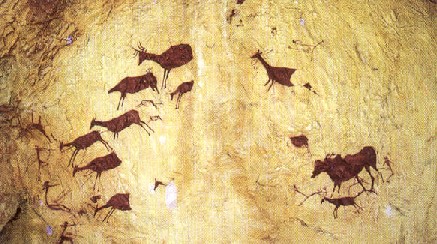 1. ¿Cuándo y por quiénes fue encontrada?2. Construyan hipótesis sobre: • quién o quiénes pudieron haber sido sus autores;• qué querían transmitir a través de esta pintura; • a quiénes estaba dirigida. 3. Realicen una breve descripción de la imagen, teniendo en cuenta: • aspectos generales (tema principal) y aspectos particulares (detalles); • las personas, los animales, las plantas y los objetos que aparecen;  • los relaciones que puede inferirse que existen entre los elementos de la pintura;  • la relación que existe entre la información que aporta la pintura rupestre y la información      que brindan los libros sobre este período histórico.B) A continuación te transcribimos una nota periodística que publicó el diario Clarin con fecha 12 de Octubre del 2007. Prestá atención a su estructura, es decir , cómo está redactada, cuáles son sus partes, título, copete, ilustración, datos de su autor, imagen, etc.La pampa más primitivaEl hallazgo de casas de piedra, menhires y pinturas rupestres amplía el atractivo de las sierras del sur bonaerense.

Más allá del atractivo natural que representa el hueco de 9 m de alto por 5 m de ancho y 12 m de profundidad en la cumbre del cerro Ventana -a 1.136 metros de altura-, el descubrimiento de aleros de pinturas rupestres cerca de la cima del cerro Tres Picos (el "techo" de la provincia de Buenos Aires, con 1.239 m), una centenaria casa de piedra en el área Cerros Colorados I y misteriosos menhires surgen como nuevas opciones entre las excursiones guiadas que se organizan en Sierra de la Ventana. 

Por ahora, sólo dos de las 15 cuevas de arte rupestre descubiertas pueden ser recorridas por los turistas: a pie, a caballo o en 4x4, los visitantes pueden ser conducidos por expertos guías hasta un yacimiento ubicado en el Parque Provincial Tornquist, cuya antigüedad se calcula en 1.500 años. También es posible llegar hasta la Cueva Manitoba, en los terrenos de una estancia privada. La silueta pintada de un galeón español en la Cueva Florencia -sobre la ladera del cerro La Carpa- contrasta con la profusión de figuras geométricas. Esas líneas, entre las que predominan trazos rectos, estarían relacionadas con la actividad del líder espiritual o chamán de la civilización cheche-het -anterior a la llegada de los españoles-, cuando entraba en trance. Estos primitivos habitantes de la región eran llamados "patagones" o "pampas" por los conquistadores y "tehuelches" por los araucanos. Las manifestaciones artísticas eran frecuentes entre los pobladores originales. En cuanto a los colores utilizados, prevalecían el rojo claro y el negro. 

"Todavía queda por relevar el 90% de las cavernas. Para tener más precisiones sobre la antigüedad, la información y las culturas autoras de los petroglifos, esperamos que arqueologos de la Universidad de La Plata realicen estudios exhaustivos", explica el investigador, guía de turismo aventura y fotógrafo Sergio Marto. En cuanto a la construcción de pircas hallada, se conserva semioculta bajo tres centenarios molles, al borde de un arroyo de una cantera natural, formada por desprendimientos de laja. 



Inf. (0291) 491-5403/154192538 / sergiomarto@msn.com /www.sierradelaventana.unlugar.com.



AMPLIAR 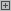 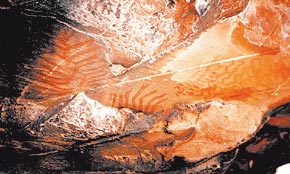 MARCAS DEL PASADO. LAS PINTURAS RUPESTRES SE APRECIAN EN DOS CUEVAS.C). Ahora pueden  escribir un texto a partir de la siguiente noticia.EXTRAORDINARIO AVANCE PARA EL ESTUDIODE LOS PRIMEROS HOMBRES Y MUJERESHallan en una cueva pinturas sobre piedra de más de 200.000 años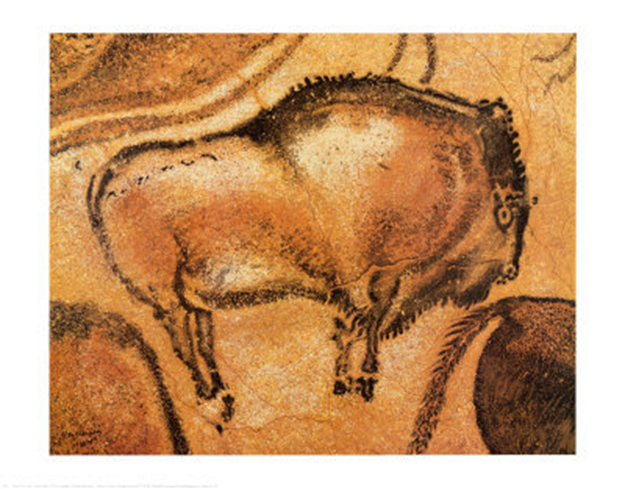 Para elaborar el texto de la noticia, tengan en cuenta las siguientes pautas: • el titular sintetiza el tema de la noticia; • el copete está compuesto por pocas oraciones, encabeza el artículo y comprende los principales datos para atraer al lector; • el epígrafe es el breve texto que acompaña a la imagen; en este caso, la imagen de la pintura rupestre; • el texto desarrolla de modo más detallado y profundo la noticia anunciada en el titular. Además, consideren que la información sobre el hecho debe ser lo más completa posible. Por lo tanto, deberán especificar:• ¿qué pasó (qué se halló, qué características tiene el objeto hallado)? • ¿quiénes son las personas involucradas (quién realizó el hallazgo)?• ¿cómo, cuándo y dónde se produjo el hallazgo?• ¿por qué?, ¿para qué? (Es decir, explicar la importancia y utilidad del hallazgo).Pueden concluir con las ideas que les sugiere la siguiente imagen: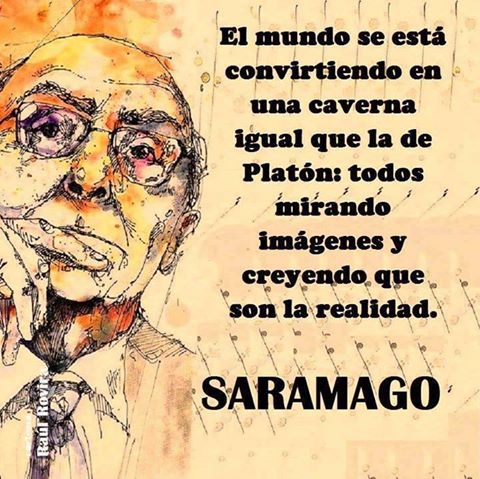 La muralla y los libros - Jorge Luis BorgesLes propongo leer el siguiente cuento de Jorge Luis Borges y pensar en el proceso histórico de la lectura y escritura. 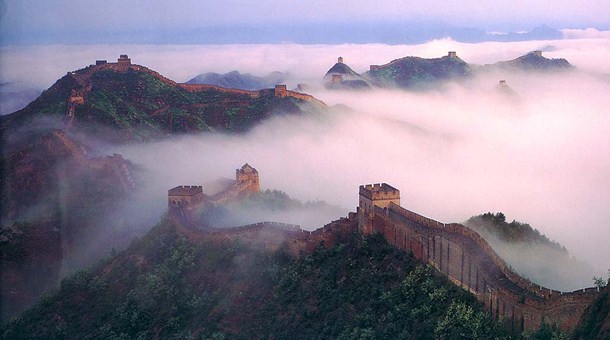 LA MURALLA Y LOS LIBROSHe, whose long wall the wand’ring Tartar bounds…DUNCIAD, II, 76Leí, días pasados, que el hombre que ordenó la edificación de la casi infinita muralla china fue aquel primer Emperador, Shih Huang Ti, que asimismo dispuso que se quemaran todos los libros anteriores a él. Que las dos vastas operaciones —las quinientas o seiscientas leguas de piedra para opuestas a los bárbaros, la rigurosa abolición de la historia, es decir del pasado— procedieran de una persona y fueran de algún modo sus atributos, inexplicablemente me satisfizo y, a la vez, me inquietó. Indagar las razones de esa emoción es el fin de esta nota.Históricamente, no hay misterio en las dos medidas. Contemporáneo de las guerras de Aníbal, Shih Huang Ti, rey de Tsin, redujo bajo su poder a los Seis Reinos antes existentes y borró el sistema feudal; erigió la muralla, porque las murallas eran defensas; quemó los libros, porque la oposición los invocaba para alabar a los antiguos emperadores. Quemar libros y erigir fortificaciones es tarea común de los príncipes; lo único singular en Shih Huang Ti fue la escala en la que obró. Así lo hacen entender algunos sinólogos, pero yo siento que los hechos que he refe-rido son algo más que una exageración o una hipérbole de disposiciones triviales. Cercar un huerto o un jardín es común; no lo es cercar un imperio. Tampoco es baladí pretender que la más tradicional de las razas renuncie a la memoria de su pasado, mítico o verdadero. Tres mil años de cronología tenían los chinos (y en esos años, se incluyen el Emperador Amarillo y Chuang Tzu y Confucio y Lao Tzu), cuando Shih Huang Ti ordenó que la historia empezara con él.

Shih Huang Ti había desterrado a su madre por libertina; en su dura justicia, los ortodoxos no vieron otro cosa que una impiedad; Shih Huang Ti, tal vez, quiso abolir todo el pasado para abolir un solo recuerdo: la infamia de su madre. Esta conjetura es atendible, pero nada nos dice de la muralla, de la segunda cara del mito. Shih Huang Ti, según los historiadores, prohibió que se mencionara la muerte y busco el elixir de la inmortalidad y se recluyó en un palacio figurativo, que constaba de tantas habitaciones como hay días en el año; estos datos sugieren que la muralla en el espacio y el incendio en el tiempo fueron barreras mágicas destinadas a detener la muerte. “Todas las cosas quieren persistir en su ser”, ha escrito Baruch Spinosa; quizá el Emperador y sus magos creyeron que la inmortalidad es intrínseca y que la corrupción no puede entrar en un orbe cerrado. Quizá el Emperador quiso recrear el principio del tiempo y se llamó Primero, para ser realmente primero, Y se llamó Huang Ti, para ser de algún modo Huang Ti, el legendario emperador que inventó la escritura y la brújula. Este, según el Libro de los Ritos, dio su nombre verdadero a las cosas; parejamente Shih Huang Ti se jactó, en inscripciones que perduran, de que todas las cosas, bajo su imperio, tuvieran el nombre que les conviene. Soñó fundar una dinastía in-mortal; ordenó que sus herederos se llamaran Segundo Emperador, Tercer Emperador, Cuarto Emperador, y así hasta el infinito… He hablado de un propósito mágico; también cabría suponer que erigir la muralla y quemar los libros no fueron actos simultáneos. Esto (según el orden que eligiéramos) nos daría la imagen de un rey que empezó por destruir y luego se resignó a conservar, o la de un rey desengañado que destruyó lo que antes defendía. Ambas conjeturas son dramáticas, pero care-cen, que yo sepa, de base histórica. Herbert Allen Giles cuenta que quienes ocultaron libros fueron marcados con un hierro candente y condenados a construir, hasta el día de su muerte, la desaforada muralla. Esta noticia favorece o tolera otra interpretación. Acaso la muralla fue una metáfora, acaso Shih Huang Ti condenó a quienes adoraban el pasado a una obra tan vasta como el pasado, tan torpe y tan inútil. Acaso la muralla fue un desafío y Shih Huang Ti pensó: “Los hombres aman el pasado y contra ese amor nada puedo, ni pueden mis verdugos, pero alguna vez habrá un hombre que sienta como yo, y ese destruirá mi muralla, como yo he destruido los libros, y ese borrara mi memoria y será mi sombra y mi espejo y no lo sabrá.” Acaso Shih Huang Ti amuralló el imperio porque sabía que éste era deleznable y destruyó los libros por entender que eran libros sagrados, o sea libros que enseñan lo que enseña el universo entero o la conciencia de cada hombre. Acaso el incendio de las bibliotecas y la edificación de la muralla son operaciones que de un modo secreto se anulan.La muralla tenaz que en este momento, y en todos, proyecta sobre tierras que no veré, su sistema de sombras, es la sombra de un César que ordenó que la más reverente de las naciones quemara su pasado; es verosímil que la idea nos toque de por si, fuera de las conjeturas que permite. (Su virtud puede estar en la oposición de construir y destruir, en enorme escala.) Generalizando el caso anterior, podríamos inferir que todas las formas tienen su virtud en si mismas y no en un “contenido” conjetural. Esto concordaría con la tesis de Benedetto Croce; ya Pater, en 1877, afirmó que todas las artes aspiran a la condición de la música, que no es otra cosa que forma. La música, los estados de felicidad, la mitología, las caras trabajadas por el tiempo, ciertos crepúsculos y ciertos lugares, quieren decirnos algo, o algo dijeron que no hubiéramos debido perder, o están por decir algo; esta inminencia de una revelación, que no se produce, es quizá, el hecho estético.Buenos Aires, 1950Hasta la próxima clase y éxitos. Cualquier inconveniente pueden consultar con su profesor por medio del correo electrónico. Actividad de EvaluaciónFecha de entregaPrimer parcial domiciliario10 de Julio - Comisiones Nº 1,2,3,4Segundo parcial domiciliario27 de Agosto – Comisiones Nº 1,2,3,4 Tercer parcial grupal y presencialTercer encuentro presencialExamen final escrito e individual que deberá ser entregado y aprobado diez días antes de la fecha del examen. El examen final es grupal.El llamado de examen en la que se inscriba el alumno.